Priorities for the WeekWeekly Calendar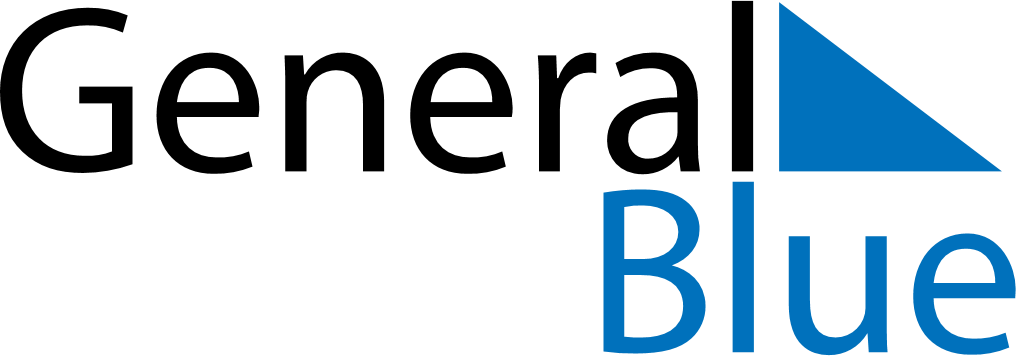 September 6, 2020 - September 12, 2020Weekly CalendarSeptember 6, 2020 - September 12, 2020Weekly CalendarSeptember 6, 2020 - September 12, 2020Weekly CalendarSeptember 6, 2020 - September 12, 2020Weekly CalendarSeptember 6, 2020 - September 12, 2020Weekly CalendarSeptember 6, 2020 - September 12, 2020Weekly CalendarSeptember 6, 2020 - September 12, 2020Weekly CalendarSeptember 6, 2020 - September 12, 2020SUNSep 06MONSep 07TUESep 08WEDSep 09THUSep 10FRISep 11SATSep 126 AM7 AM8 AM9 AM10 AM11 AM12 PM1 PM2 PM3 PM4 PM5 PM6 PM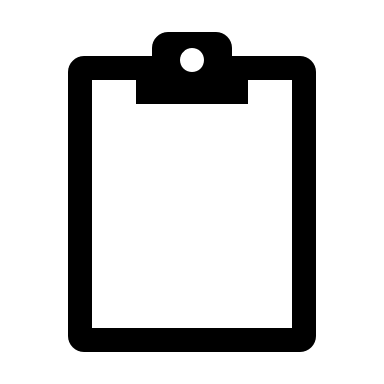 